Maths – see the attached pictures for an example of how to solve the problems. **Please also encourage your child to access Mathletics daily on top of the work set**MondayDaily practise of a times table of your choice – choose a table that you find tricky.Roman Numerals booklet  Nero’s NumbersAndOne of the Roman Numeral challenges.Maths – see the attached pictures for an example of how to solve the problems. **Please also encourage your child to access Mathletics daily on top of the work set**TuesdayDaily practise of a times table of your choice – choose a table that you find tricky.Roman Numerals booklet  Nero’s Sundial (both pages)AndOne of the Roman Numeral challenges.Maths – see the attached pictures for an example of how to solve the problems. **Please also encourage your child to access Mathletics daily on top of the work set**WednesdayDaily practise of a times table of your choice – choose a table that you find tricky.Roman Numerals booklet  Roman Numerals MatchAndOne of the Roman Numeral challenges.Maths – see the attached pictures for an example of how to solve the problems. **Please also encourage your child to access Mathletics daily on top of the work set**ThursdayDaily practise of a times table of your choice – choose a table that you find tricky.Roman Numerals booklet  Agrippa’s VasesAndOne of the Roman Numeral challenges.Maths – see the attached pictures for an example of how to solve the problems. **Please also encourage your child to access Mathletics daily on top of the work set**FridayDaily practise of a times table of your choice – choose a table that you find tricky.1 round of Maths Frame times tables check. Note down your score. Roman Numerals booklet  Be The TeacherAndOne of the Roman Numeral challenges.SpellingsThroughout the weekPlease learn the tricky words we would have learnt in Summer 1 and Summer 2Ideas: Use in sentences, find meanings in a dictionary, use an online word search generator to create a word search.English**Please also encourage your child to read daily either independently or to an adult or older sibling**MondayOrder the list on p. 2 and add your own ideas to it.Complete the tasks on pages 3 and 4. English**Please also encourage your child to read daily either independently or to an adult or older sibling**TuesdayComplete the simile tasks on pages 5 -7English**Please also encourage your child to read daily either independently or to an adult or older sibling**WednesdayComplete the metaphor tasks on pages 7 -9English**Please also encourage your child to read daily either independently or to an adult or older sibling**ThursdayEye spy poems pages 9-10English**Please also encourage your child to read daily either independently or to an adult or older sibling**Friday‘I didn’t know I’d miss’ poem pages 10 – 11.Topic/PSCHEGeographyhttps://www.youtube.com/watch?v=rJrVP43MZYIWatch the video about fjords in Norway.Imagine you are on holiday in Norway. Write a letter or a postcard to a friend or family member telling them what a fjord is and what they look like.Design a picture on the front of a fjord for the front of your postcard.Topic/PSCHEScience  https://www.bbc.co.uk/iplayer/episode/p089zkjn/bitesize-79-year-olds-week-9-2-fossilsWatch David Attenborough’s lesson about fossils. Write down anything interesting that you find.
Can you draw some pictures of fossils? Or try and find a fossil in the garden or on the beach?PEActivity 1Joe Wicks workoutPEActivity 2Cosmic Kids Yoga – the favourites in my hub have been Pokémon, Minecraft and Harry Potter!PEActivity 3Real PE:The website address is: home.jasmineactive.com 
Parent email: parent@lyngcofepr-1.com
Password: lyngcofeprArt/CraftsActivity 1Research the artist Edvard Munch and have a look at some of his paintings.Can you recreate your own ‘The Scream’ painting?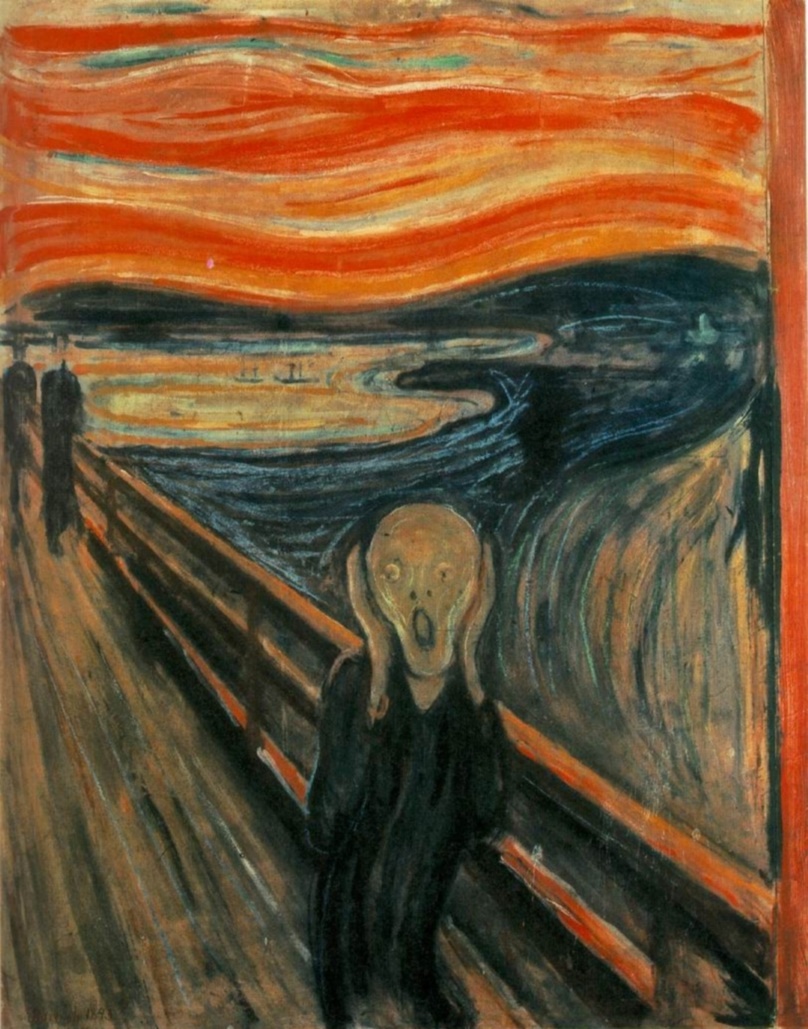 Art/CraftsActivity 2https://www.nhm.ac.uk/discover/craft.htmlComplete one of the craft activities from the Natural History Museum. 